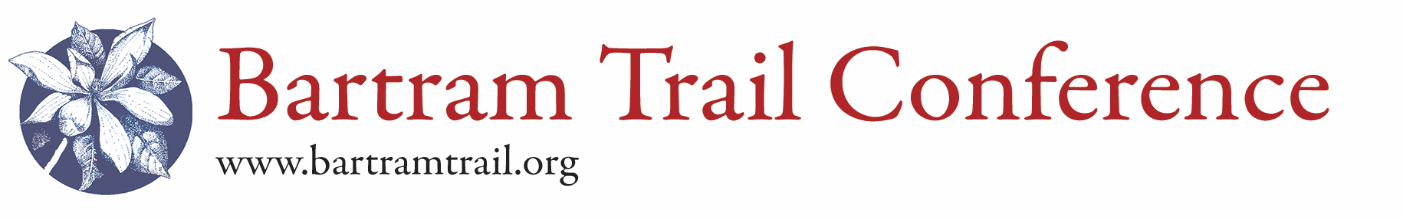 AFFILIATION AGREEMENT The Bartram Trail Conference seeks to establish AFFILIATE MEMBERSHIPS with collaborative groups/organizations who share our interests towards developing the Bartram Trail National Heritage Area.  The Bartram Trail Conference was established in 1976 as part of America's Bicentennial observance to locate and mark the route of the pioneering Philadelphia naturalist William Bartram (1739-1823) through eight southern states for the purpose of developing the Bartram Trail where feasible and to coordinate a regionally unified effort to that end.  Additionally, the Conference works to encourage the study, preservation and interpretation of the William Bartram heritage.  The Bartram Trail Conference also works to promote interest in developing public access recreational trails (hiking, paddling, biking and equestrian) and botanical gardens within the corridor of Bartram's route through and in the individual states. The Bartram Trail Conference employs a "string of pearls" concept by highlighting significant natural areas and culturally significant locations along Bartram’s route.The following is for consideration. Affiliate Member Benefits Include:One individual membership without fees assigned at the Affiliate Organization’s discretion. The official representative receives the same membership benefits as individual members, including a subscription to the Traveller. Affiliate Organization may terminate its membership upon written notice and BTC agrees to remove references to Affiliation Organization on its website and in its materials as reasonably practicable.Recognition as an Affiliate Organization in our effort to establish the Bartram Trail National Heritage AreaThe ability to network and collaborate with other members to discuss issues, solve problems, and share resources in the Bartram community.  The Affiliate Organization would be featured in BTC newsletters and website as time and circumstance allow; provided that Affiliate Organization shall approve any use of its name and logo.Inclusion of the Affiliate Organization's website/link in the online List of Affiliate Members.Placement on the official Bartram Trail Map located on our website as appropriate. Invitations and encouragement to participate in BTC activities. The official representative will be eligible for the members’ registration fee at the biennial Bartram Trail Conference. The following information is needed to process the Affiliate Membership application: BARTRAM TRAIL CONFERENCE AFFILIATE MEMBERSHIP APPLICATIONOrganization	____________________________________________________________________First name	____________________________________________________________________	Last name	____________________________________________________________________e-Mail		____________________________________________________________________	Phone		____________________________________________________________________Address1	____________________________________________________________________Address2	____________________________________________________________________City		__________________________________________________________State		_____________		Zip	________________________________	Organization Website _______________________________________________________________Reason for Affiliation Application – Your interest in the Bartram Trail Conference.Authorized Signature & Title ________________________________________________________________Return to: 	Sam Carr	108 Riverside DriveSatsuma, FL 32189 -or- Scarr304gm@gmail.com